INDIAN SCHOOL AL WADI AL KABIR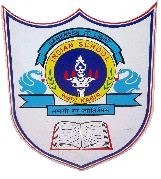 Informational Interview Contacting/visiting a psychologist who fits into one of the branches/fields mentioned in Unit I and interviewing them. Following is the list of interview questions, report format and sample of appointment letter. Interview Questions 1. How did you become interested/motivated to join this field? 2. What kind of education, training, or background does your job require? 3. How did you begin your career? 4. How does a typical work day/week be like for you? 5. What kinds of problems do you deal with? 6. What part of this job do you personally find more rewarding and more challenging? 7. What do you love the most about what about what you do? Anything you dislike? 8. What are the common misconceptions about what you do? 9. What current issues and trends in the field should I know about/be aware of? 10. What are some common career paths in this field? 11. What skills, abilities, and personal attributes are essential to success in your job/this field? 12.What related fields do you think I should consider looking into? 13. How do you see the field of psychology changing/evolving in the next 10 years? 14. If you could do it all over again, would you choose the same path for yourself? If not, what would you change? 15. What advice would you give someone who is considering this type of field? Report of the Interview 1. Whom did you interview? Why did you choose this person, where and when did you meet for the interview? 2. Summary of the person: Name, Age, Occupation, Organization. 3. How did you begin the interview? How did you feel during the interview? Was the interviewee comfortable and cooperative? 4. Summary of the interview – Questions and Answers. 5. What was the highlight of the interview – most surprising piece of information you learnt from the interviewee. 6. How your experience was and what did you learn from the interview? Note: The report should be typed on A4 size sheets and enclosed in a file with a cover page. (Format: Times New Roman font size 12. Double spaced and justified text.) Sample Appointment Letter Subject: Request for an appointment Date Dear Mr./Ms_________, My name is__________, and I am a high school student studying in Indian School Al Wadi Al Kabir, Muscat, Oman. Psychology is one of my core subjects I’ve chosen in Class XI-XII. As a part of my assignment, I’m assigned to get a valuable insight from an expert in this field. Considering your outstanding reputation in this field of practice, I would greatly appreciate the opportunity to meet with you briefly to discuss the practice of your specialty. I believe your advice would be most valuable in helping me better define my future with psychology. Any further insights you have would be greatly appreciated. I promise not to take more than 20 minutes of your time. I look forward to meeting you and learning from your experience. Kindly, schedule an appointment based on your convenience. Thank you. Name/ContactNote making (chapter 3: The Bases of Human Behaviour)Class: XIDepartment: PSYCHOLOGYDate of submission: 20/05/19Worksheet No:	Topic: HOLIDAY ASSIGNMENTNote: